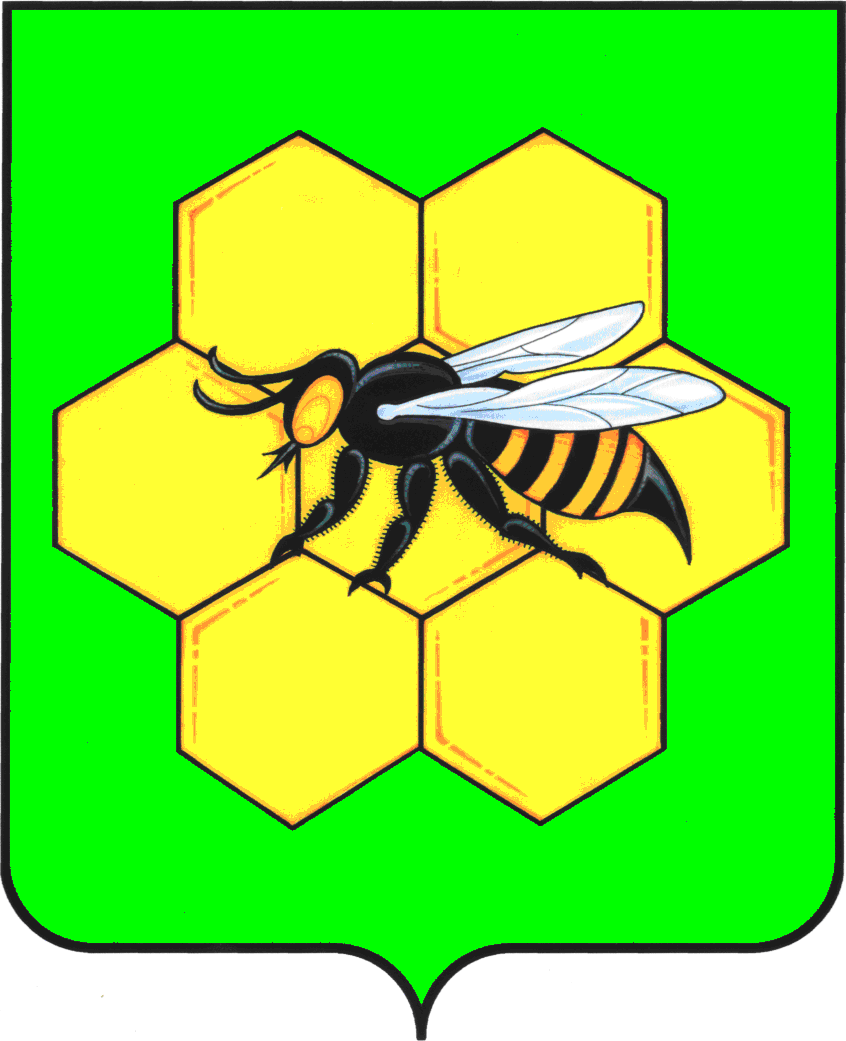 ПРОЕКТАДМИНИСТРАЦИЯМУНИЦИПАЛЬНОГО РАЙОНА ПЕСТРАВСКИЙСАМАРСКОЙ ОБЛАСТИПОСТАНОВЛЕНИЕот__________________№__________О создании Совещательного совета по вопросам межконфессиональных отношений при Главе муниципального района Пестравский Самарской области В целях реализации на территории муниципального района Пестравский Самарской области Указов Президента Российской Федерации от 07.05.2012 № 602 «Об обеспечении межнационального согласия» и от 19.12.2012 №1666 «О стратегии государственной национальной политики Российской Федерации на период до 2025 года», Федерального закона от 22.10.2013 № 284-ФЗ «О внесении изменений в отдельные законодательные акты Российской Федерации в части определения полномочий и ответственности органов государственной власти субъектов Российской Федерации, органов местного самоуправления и их должностных лиц в сфере межнациональных отношений», руководствуясь статьями 41, 43 Устава муниципального района Пестравский Самарской области, администрация муниципального района Пестравский Самарской области ПОСТАНОВЛЯЕТ:Создать Совещательный совет по вопросам межконфессиональных отношений при Главе муниципального района Пестравский Самарской области и утвердить его состав согласно приложению № 1 к настоящему постановлению.Утвердить Положение о Совещательном совете по вопросам межконфессиональных отношений при Главе муниципального района Пестравский Самарской области согласно приложению № 2 к настоящему постановлению.Опубликовать настоящее постановление в районной газете «Степь» и разместить на официальном Интернет-сайте муниципального района Пестравский.Аппарату администрации муниципального района Пестравский Самарской области (Ланцова Н.А.) довести настоящее постановление до сведения заинтересованных лиц.Контроль за выполнением настоящего постановления возложить на первого заместителя Главы муниципального района Пестравский Самарской области (Кузнецова Н.П.).Глава муниципального района Пестравский                                                                                        С.В. ЕрмоловКузнецов А.В. 21470Приложение № 1 к постановлению администрациимуниципального района ПестравскийСамарской областиот __________________№_________СОСТАВСовещательного совета по вопросам межконфессиональных отношений при Главе муниципального района Пестравский Самарской области (далее – Совет)Приложение № 2к постановлению администрации муниципального района ПестравскийСамарской областиот ________________№___________ПОЛОЖЕНИЕо Совещательном совете по вопросам межконфессиональных отношений при Главе муниципального района Пестравский Самарской области1. Общие положения1.1. Совещательный совет по вопросам межконфессиональных отношений при Главе муниципального района Пестравский Самарской области (далее - Совет) создан для осуществления взаимодействия органов местного самоуправления муниципального района Пестравский Самарской области, национальных объединений и религиозных организаций в целях сохранения межэтнического, межнационального и межконфессионального согласия, профилактики и противодействия любым формам проявления экстремизма, дискриминации по признакам расовой, национальной, языковой и религиозной принадлежности, а также формирования атмосферы толерантности и уважения в межэтнических отношениях. 1.2. В своей деятельности Совет руководствуется нормами международного права, Конституцией Российской Федерации, законами Российской Федерации, указами и распоряжениями Президента Российской Федерации, постановлениями и распоряжениями Правительства Российской Федерации, постановлениями, распоряжениями Губернатора Самарской области, муниципальными актами и методическими рекомендациями Федерального агентства по делам национальностей.2. Основные задачи Совета2.1. Информирование руководства Администрации муниципального район Пестравский Самарской области об основных процессах в межэтнических и межконфессиональных отношениях и сотрудничество с представительными органами местного самоуправления в правотворческой деятельности.2.2. Изучение и использование российской и зарубежной практики решения проблем в межконфессиональных и межэтнических отношениях с целью поддержания благоприятного межнационального диалога, предупреждения конфликтов и экстремистских проявлений.2.3. Поддержка деятельности национальных общественных объединений и религиозных организаций в сохранении национальной культуры, самобытности и свободы вероисповедания.2.4. Оказание информационно-методической и консультативной помощи в вопросах межэтнических отношений структурным подразделениям администрации муниципального района Пестравский Самарской области, правоохранительным органам и другим заинтересованным организациям. 2.5. Содействие объективному информированию населения о деятельности религиозных и национальных объединений.3. Функции Совета3.1. Выполняет координационно-методические функции в отношении деятельности органов местного самоуправления муниципального района Пестравский Самарской области по вопросам, относящимся к компетенции Совета. 3.2. Консультирует структурные подразделения Администрации муниципального района Пестравский Самарской области по текущим проблемам деятельности религиозных организаций и национальных объединений, ориентирует основную деятельность указанных органов на повышение их роли в осуществлении конкретных мер, касающихся профилактики религиозного экстремизма, противодействия идеологии терроризма, а также недопущения дискриминации по расовому, национальному и религиозным признакам.3.3. Готовит предложения по совместным действиям органов местного самоуправления муниципального района Пестравский Самарской области, национальных объединений и религиозных организаций, связанным с развитием и сохранением национальной культуры и самобытности представителей различных этнических групп. 3.4. Вырабатывает рекомендации, направленные на устранение проблем, касающихся этнокультурного развития, толерантного воспитания молодежи, профилактики дискриминации по признакам расовой, этнической или религиозной принадлежности. 3.5. Обеспечивает взаимодействие с органами государственной власти, представительными органами местного самоуправления по обсуждению проектов нормативных правовых актов, касающихся вопросов деятельности национальных объединений. 3.6. Обеспечивает в рамках заседаний Совета оперативное реагирование на конфликтные ситуации, возникающие в сфере межнациональных и межконфессиональных отношений, в том числе выявленные государственной информационной системой мониторинга в сфере межнациональных и межконфессиональных отношений и раннего предупреждения конфликтных ситуаций.3.7. Взаимодействует со средствами массовой информации по распространению информации о деятельности Совета.4. Права Совета4.1. Взаимодействовать с органами государственной власти и представительными органами местного самоуправления муниципального района Пестравский Самарской области в деятельности, необходимой для достижения целей Совета.4.2. Запрашивать и получать по вопросам своей компетенции необходимые документы, материалы от органов государственной власти, органов местного самоуправления муниципального района Пестравский Самарской области, учреждений, общественных организаций, религиозных и национальных объединений.4.3. Передавать в установленном порядке необходимую информацию о деятельности Совета органам государственной власти, органам местного самоуправления муниципального района Пестравский Самарской области, учреждениям, общественным организациям, религиозным и национальным объединениям, средствам массовой информации. 4.4. Приглашать на заседание Совета для участия в обсуждении вопросов межэтнических и межконфессиональных отношений экспертов, общественных, религиозных и политических деятелей, должностных лиц органов государственной власти и органов местного самоуправления муниципального района Пестравский Самарской области. 4.5. Рассматривать и вносить предложения по вопросам защиты прав и свобод граждан, представляющих национальные меньшинства, в представительные органы местного самоуправления муниципального района Пестравский Самарской области.5. Структура, порядок формирования и деятельности Совета5.1. Состав Совета утверждается постановлением администрации муниципального района Пестравский Самарской области.5.2. Председателем Совета является Глава муниципального района Пестравский Самарской области.Председатель Совета: - утверждает повестку, созывает и ведет заседание Совета; - содействует реализации решений Совета; - контролирует выполнение решений Совета.Заместитель председателя Совета выполняет функции председателя Совета в его отсутствие.Секретарь Совета:- обеспечивает подготовку заседаний Совета;- контролирует делопроизводство и документооборот, связанный с работой Совета;- подписывает протоколы заседаний и иные документы Совета;- информирует Совет о ходе выполнения решений Совета.5.3. В состав Совета включаются представители органов местного самоуправления муниципального района Пестравский Самарской области, представители основных традиционных религий, руководители религиозных объединений, представители научного и экспертного сообществ, лидеры общественного мнения.5.4. Совет может приглашать на свои заседания представителей государственных, муниципальных учреждений и иных организаций, а также не вошедших в его состав национальных объединений.5.5. Совет организует свою деятельность в соответствии с планом работы, принятом на заседании Совета.5.6. Заседания Совета проводятся по мере необходимости, но не реже одного раза в полугодие.5.7. Заседание Совета правомочно, если на нем присутствует более половины членов Совета. Решения принимаются простым большинством голосов от присутствующих на заседании.5.8. Решения Совета имеют рекомендательный характер и оформляются протоколами заседаний.Ф.И.О.Занимаемая должностьЕрмолов Сергей ВикторовичГлава муниципального района Пестравский Самарской области, председатель СоветаПрокудина Ольга НиколаевнаЗаместитель Главы муниципального района Пестравский Самарской области по социальным вопросам, заместитель председателя СоветаКузнецов Андрей ВладимировичГлавный специалист администрации муниципального района Пестравский по вопросам правопорядка и противодействия коррупции, секретарь СоветаЧлены СоветаЧлены СоветаКузнецова Наталья ПавловнаПервый заместитель Главы муниципального района Пестравский Самарской областиБолясова Наталья АлександровнаРуководитель МКУ Отдел опеки, попечительства и демографии муниципального района Пестравский Самарской областиСапрыкина Людмила ВасильевнаНачальник миграционного пункта ОМВД России по Пестравскому району (по согласованию)Казанцева Татьяна АлександровнаРуководитель МБУ «Управление культуры, молодежной политики и спорта муниципального района Пестравский»Уняев Александр МаксимовичИндивидуальный предприниматель, член Общественного совета при администрации муниципального района Пестравский Самарской области (по согласованию)Протоиерей Алексей, Гусельщиков Алексий НиколаевичПротоиерей Храма Николая Чудотворца сельского поселения Пестравка (по согласованию)